Taalschat 27 1   De druppel die de emmer doet overlopen.      Het ging al mis, maar nu wordt het te erg.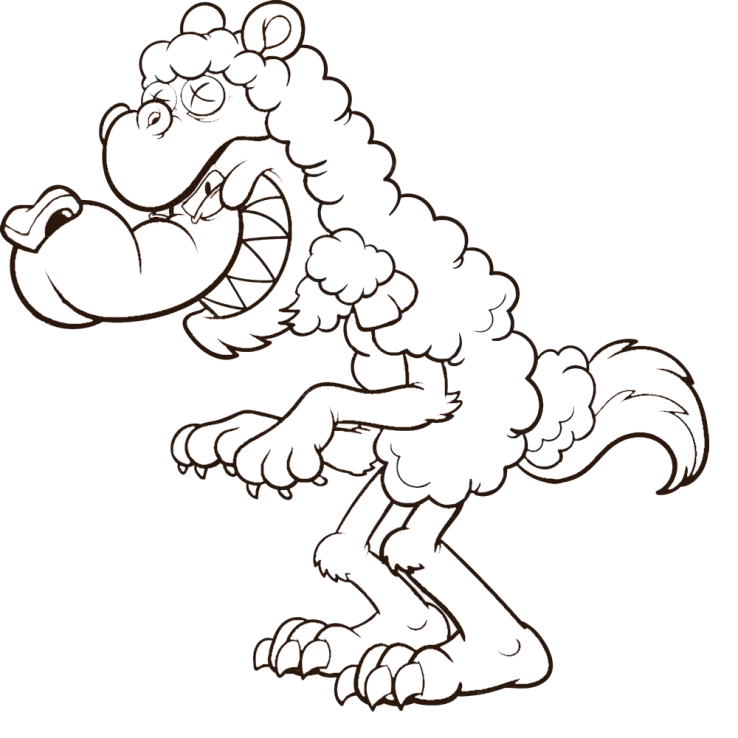  2   Veel handen maken licht werk.      Als iedereen meehelpt, gaat het gemakkelijker. 3   Tegen windmolens vechten.      Een gevaar bestrijden, dat niet bestaat. 4   Hij is een wolf in schaapskleren.      Slecht iemand die zich mooi voordoet. 5   Het roer omgooien.      Het op een heel andere manier proberen. 6   Met twee maten meten.      Mensen niet gelijk behandelen of straffen. 7   De eindjes aan elkaar knopen.      Met een laag loon zien rond te komen. 8   Iets niet over zijn hart kunnen krijgen.      Uit medelijden iets niet kunnen doen. 9   Niet over één nacht ijs gaan.      Voorzichtig zijn en geen risico’s nemen.10  Het vijfde rad aan de wagen.      Overbodig zijn, te veel zijn. 1   service - opslag	 6   achterbaks - stiekem 2   carrière - loopbaan	 7   ventilatie - luchtverversing 3   handlanger - medeplichtige	 8   dresseren - africhten 4   wellicht - misschien	 9   uniek - eenmalig 5   ravage - chaos	10  mentaliteit - instelling 1   amateur - iemand die iets doet voor zijn plezier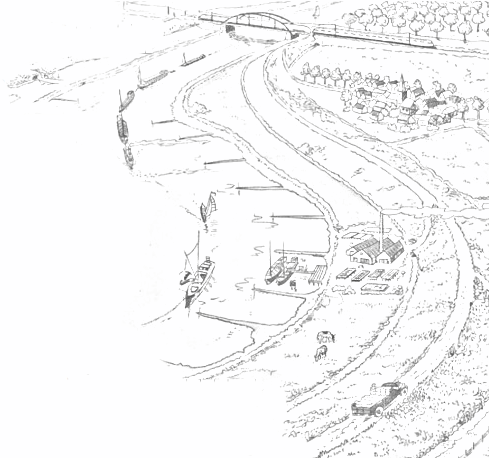  2   prof(essional) - iemand die iets doet als zijn beroep 3   actief - ergens mee bezig zijn 4   passief - afwachtend, niets doen 5   klinker - de letters: a, e, i, o, u 6   medeklinker - alle letters behalve de klinkers 7   minderjarig - niet volwassen, onder de 18 jaar 8   meerderjarig - volwassen, 18 jaar of ouder 9   theoretisch - werk waarbij het verstand belangrijk is10  praktisch - werk waarbij de handen belangrijk zijn11  casino - gebouw voor gokspelen zoals roulette12  blackjack - kaartspel wie het dichtst bij 21 komt13  glazuur - harde, beschermende laag op tanden14  meniscus - schijfje van kraakbeen in de knie15  humus - vruchtbaar laagje grond in het bos16  platteland - gebieden buiten de steden en dorpen17  neon - soort gas dat in tl-buizen licht geeft18  improviseren - bij muziek of toneel iets spelen wat je net bedenkt19  verzanden - het ophopen van slib door de stroming van het water20  uiterwaard - strook land langs de rivier die onderloopt bij hoog water 1   baron - barones	   11  jonkheer - jonkvrouw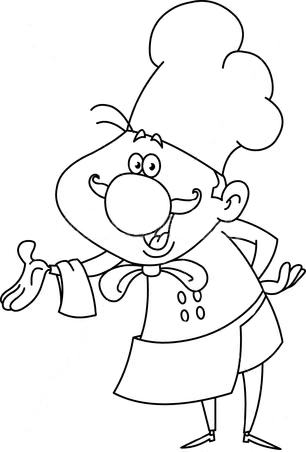  2   hertog - hertogin	   12  assistent - assistente 3   graaf - gravin	   13  arbeider - arbeidster 4   profeet - profetes	   14  secretaris - secretaresse 5   rector - rectrice	   15  voorzitter - voorzitster 6   student - studente	   16  echtgenoot - echtgenote 7   baas - bazin	   17  parachutist - parachutiste 8   kok - kokkin	   18  werkgever - werkgeefster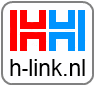  9   dichter - dichteres	   19  gouverneur - gouvernante10  directeur - directrice	   20  werknemer - werkneemster                                